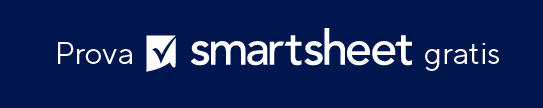 E-MAIL CON REPORT SETTIMANALE SULLO STATONOME PROGETTONOME PROGETTONOME PROGETTONOME PROGETTONOME PROGETTOFINE SETTIMANAPREPARATO DAPREPARATO DAPREPARATO DAPREPARATO DASOMMARIO STATO COMPLESSIVO DEL PROGETTOSOMMARIO STATO COMPLESSIVO DEL PROGETTOSOMMARIO STATO COMPLESSIVO DEL PROGETTOSOMMARIO STATO COMPLESSIVO DEL PROGETTOSOMMARIO STATO COMPLESSIVO DEL PROGETTOSOMMARIO STATO COMPLESSIVO DEL PROGETTOSOMMARIO STATO COMPLESSIVO DEL PROGETTOSOMMARIO STATO COMPLESSIVO DEL PROGETTOSOMMARIO STATO COMPLESSIVO DEL PROGETTOMILESTONE CONSEGUITE QUESTA SETTIMANAMILESTONE CONSEGUITE QUESTA SETTIMANAMILESTONE CONSEGUITE QUESTA SETTIMANAMILESTONE CONSEGUITE QUESTA SETTIMANAMILESTONE CONSEGUITE QUESTA SETTIMANAMILESTONE CONSEGUITE QUESTA SETTIMANAMILESTONE CONSEGUITE QUESTA SETTIMANAMILESTONE CONSEGUITE QUESTA SETTIMANAMILESTONE CONSEGUITE QUESTA SETTIMANASTATO DEL BUDGETSTATO DEL BUDGETSTATO DEL BUDGETSTATO DEL BUDGETSTATO DEL BUDGETSTATO DEL BUDGETSTATO DEL BUDGETSTATO DEL BUDGETSTATO DEL BUDGETSTATO DELLA TIMELINESTATO DELLA TIMELINESTATO DELLA TIMELINESTATO DELLA TIMELINESTATO DELLA TIMELINESTATO DELLA TIMELINESTATO DELLA TIMELINESTATO DELLA TIMELINESTATO DELLA TIMELINESTATO RISORSESTATO RISORSESTATO RISORSESTATO RISORSESTATO RISORSESTATO RISORSESTATO RISORSESTATO RISORSESTATO RISORSESTATO DELL'AMBITOSTATO DELL'AMBITOSTATO DELL'AMBITOSTATO DELL'AMBITOSTATO DELL'AMBITOSTATO DELL'AMBITOSTATO DELL'AMBITOSTATO DELL'AMBITOSTATO DELL'AMBITOLAVORO CONSEGUITOLAVORO CONSEGUITOLAVORO CONSEGUITOLAVORO CONSEGUITOLAVORO CONSEGUITOLAVORO CONSEGUITOLAVORO CONSEGUITOLAVORO CONSEGUITOLAVORO CONSEGUITOPASSAGGI SUCCESSIVIPASSAGGI SUCCESSIVIPASSAGGI SUCCESSIVIPASSAGGI SUCCESSIVIPASSAGGI SUCCESSIVIPASSAGGI SUCCESSIVIPASSAGGI SUCCESSIVIPASSAGGI SUCCESSIVIPASSAGGI SUCCESSIVIRISCHI PREVISTIRISCHI PREVISTIRISCHI PREVISTIRISCHI PREVISTIRISCHI PREVISTIRISCHI PREVISTIRISCHI PREVISTIRISCHI PREVISTIRISCHI PREVISTIALTRE NOTEALTRE NOTEALTRE NOTEALTRE NOTEALTRE NOTEALTRE NOTEALTRE NOTEALTRE NOTEALTRE NOTEDICHIARAZIONE DI NON RESPONSABILITÀQualsiasi articolo, modello o informazione sono forniti da Smartsheet sul sito web solo come riferimento. Pur adoperandoci a mantenere le informazioni aggiornate e corrette, non offriamo alcuna garanzia o dichiarazione di alcun tipo, esplicita o implicita, relativamente alla completezza, l’accuratezza, l’affidabilità, l’idoneità o la disponibilità rispetto al sito web o le informazioni, gli articoli, i modelli o della relativa grafica contenuti nel sito. Qualsiasi affidamento si faccia su tali informazioni, è pertanto strettamente a proprio rischio.